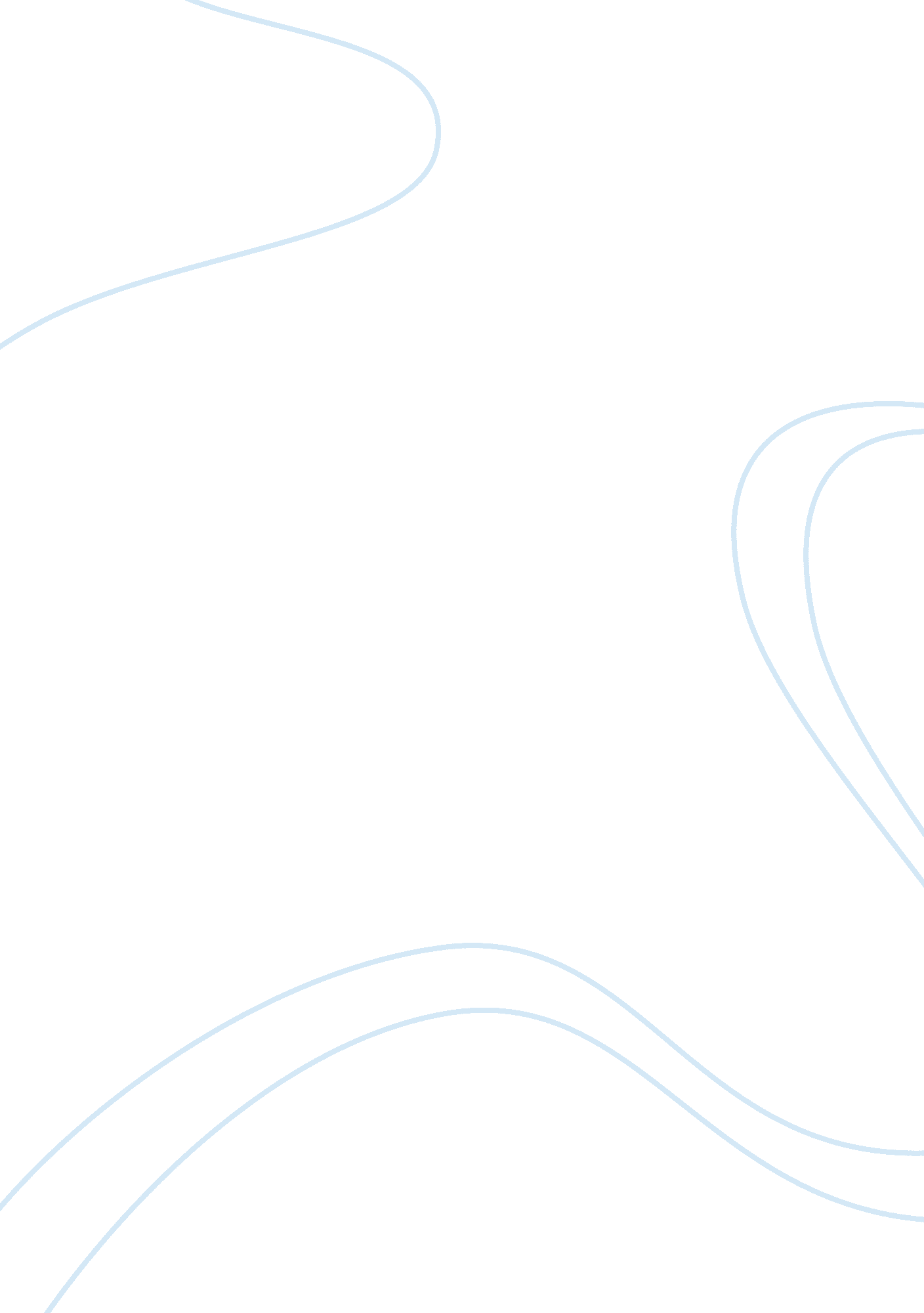 Anti defamation league essay examplesPhilosophy, Freedom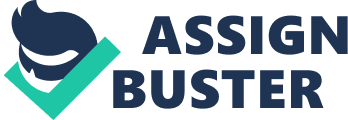 The anti-defamation league was formed by Israel & International Civil Rights Education & Outreach. This league was formed with the main purpose of stopping the defamation of Jewish people as well as securing justice and fair treatment to all people. This has however developed over time to include other services like scrutinizing and exposing extremists and hate groups which are then dealt with accordingly by the relevant authorities. The league also monitors hate on the internet; provides expertise for domestic and international terrorism as well as fostering interfaith relationships (Adler, 2008). This is very important because it enhances the peace and coexistence among people from different religious backgrounds. Interfaith relationships are built by first ensuring that the various religious groups appreciate one another and the fact that each of these groups has their followers who strongly believe in them. This is done through ensuring that there is dialogue with international, national and local religious leaders. These leaders are taken through various programs through which they encouraged on how they should appreciate the other religious groups. Moreover, the league is also involved in promoting religious freedom in different countries. One way through which this freedom is to be achieved is by ensuring that there is separation of state and religion. This is important because the society is getting more pluralistic and therefore there is need for the state to appreciate different religions. This has been achieved through various actions aimed at safeguarding religious liberty throughout the society. Religious liberty was promoted in the society, at the workplace and even in classroom. Moreover, this league has also put in place educational programs aimed at eliminating hatred based on religion. This has been done through educational programs aimed at university students, community programs, civic associations, corporations and religious groups among others. This has been dully done to ensure that hate is combated around the world in order to promote peaceful coexistence among various groups of people around the world (Schreiber, Schiff and Klenicki, 2003). 
Stereotypes are qualities that assigned to particular people basing on their race, sexual orientation and nationality among others. In this case the Jewish people are assigned some qualities based onto their Jewish religion. This is usually based on the people’s opinions and not on any information that is objective in nature. Prejudice on the other hand represents a judgment formed against a certain group people based on their own opinions without any objective information. This causes a certain group people to be viewed in a negatively and therefore thus causing challenges in their relationships. Discrimination is where a person or a group of people is treated differently from others either because of their nationality or religion or any other factors. 
Scape goating however occurs when one blames or even punishes another person for the wrongs committed by another more powerful entity. It causes a les powerful group of people individual to suffer unnecessarily. 
Anti-Semitic views have been very been quite prevalent in some Islamic nations and especially in countries like Iran. However, these views have also been common in other countries though on a small scale. People who adhere to extremist Muslim religions are the ones the ones who are most likely to hold onto the anti-Semitic reviews. This is common in countries like Iran which have a large number of people who have very negative attitudes to Jews and the Jewish religion. 
Organizations can reduce prejudice and stereotyping at work by instilling a culture that promotes the appreciations of all people irrespective of their religious, social or cultural background. This can be achieved through the use of the coming up with programs aimed at educating all staff members on the importance of promoting an all-inclusive culture (Bloomberg, 2004). References Schreiber, M., Schiff, A. I. & Klenicki, L., (2003) The Shengold Jewish Encyclopedia 
Retrieved from: 
http://books. google. co. ke/books? id= DK5K72JymAEC&pg= PA25&dq= Anti-Defamation+League&hl= en&sa= X&ei= caVIUbTZJ4WL4gSb7oGAAQ&ved= 0CDAQ6AEwATgK#v= onepage&q= Anti-Defamation%20League&f= false 
Bloomberg, J., (2004) The Jewish World In The Modern Age 
Retrieved from: 
http://books. google. co. ke/books? id= vVETCrICwO8C&pg= PA233&dq= Anti-Defamation+League&hl= en&sa= X&ei= caVIUbTZJ4WL4gSb7oGAAQ&ved= 0CD8Q6AEwAzgK#v= onepage&q= Anti-Defamation%20League&f= false 
Adler, N. J., (2008) International Dimensions of Organizational Behavior 
Retrieved from: 
http://books. google. co. ke/books? id= w_AnUby8L3EC&pg= PA74&dq= Anti-Defamation+League&hl= en&sa= X&ei= caVIUbTZJ4WL4gSb7oGAAQ&ved= 0CEsQ6AEwBTgK#v= onepage&q= Anti-Defamation%20League&f= false 